KlimaOase – Sommerfrische im PfarrgartenDieser Sommer wird aufgrund der Corona-Krise sicher anders als die bisherigen. Viele Menschen sind weiter in ihrer Mobilität eingeschränkt und auch das Bedürfnis nach Austausch wird weiter stärker vorhanden sein. Gleichzeitig überlegen wir im Rahmen des Wärmestubenprojekts schon länger, für die zunehmend heißer werdenden Sommer ein Angebot zu entwickeln, das kühlende und erfrischende Pfarrgärten im heißen Großstadtsommer zur Verfügung stellt. Das Projekt soll in der gesamten Diözese stattfinden. In Niederösterreich steht bei der Bewerbung vor allem das Thema Einsamkeit bzw. miteinander Zeit zu verbringen im Vordergrund.Zielgruppen: 
Unterschiedliche soziale Gruppen können sich im Pfarrgarten begegnen:Menschen aus dem Pfarrgebiet, die sich abkühlen und plaudern wollenMenschen, die in aufgeheizten Wohnungen leben und sich bei einer Limonade abkühlen wollen, unabhängig von Herkunft, Religion oder Notsituationobdachlose MenschenDarüber hinaus Menschen, die z.B. der Einsamkeit entfliehen wollen, die das Verpflegungsangebot nutzen wollen oder das Gespräch suchenAngebot: 
ein Garten, Grünfläche, offener Kreuzgang etc., der zum Verweilen einlädtSpiele und Lesematerial, Rauchmöglichkeiten, SanitäranlagenVerköstigung: kühle Getränke (Limonaden, kalte Tees, Wasser); Snacks, Obst, Brötchen, Fingerfood. Kein warmes Essen!Ehrenamtliche BegleiterInnen, die ein offenes Ohr für die Gäste haben.Zeitraum: 
Juni bis September, nur an regenfreien TagenÖffnungszeit: 
Je nach Möglichkeit der Pfarre:Montag bis Sonntag, 14-18 Uhran einem Tag pro Woche (ev. durch Kooperation mit Nachbarpfarren)oder einmal im Monatoder einzelne TermineAuslastung:
Es gelten die jeweiligen Richtlinien für Angebote im Freien, d.h. der 1-Meter Sicherheitsabstand zwischen den einzelnen Personen ist einzuhalten. Eine genaue Beschreibung senden wir Ihnen mit der Projektbeteiligung zu. Sollten Sie dazu im Vorfeld Fragen haben, kontaktieren Sie uns bitte.Was die Pfarre braucht: 
einen Garten, Grünfläche, offener Kreuzgang etc., SanitäranlagenSitzmöglichkeiten: Heurigengarnituren, Decken, Sessel, Tische etc.Verpflegung: kühle Getränke (Limonaden, Tees, Wasser), Snacks, Obst, BrötchenSpiele, LesematerialKleine Küche ist ideal, Minimum Geschirr und AbwaschEine/n Projektverantwortliche/n in der Pfarre und als Ansprechperson für PfarrCaritasCirca 3 ehrenamtliche HelferInnen für die Betreuung, davon eine/r, der/die die Sicherheitsvorkehrungen (Abstandsregeln, Hygienevorschriften) im Blick behält.Wochentag(e) festlegenMaximale BesucherInnenzahl festlegen. Wieviel Platz steht zur Verfügung, um den 1-Meter Abstand gut einzuhalten. Hier legen Sie als Pfarrgemeinde die BesucherInnenobergrenze fest. Wir beraten Sie diesbezüglich gerne.Bewerbung des Angebots in der eigenen Pfarrgemeinde: Schaukasten, Homepage, Pfarrbrief, am Ende der Messen: „Pfarrcaféatmosphäre“Was die diözesane PfarrCaritas bietet:
Mund-Nasenschutz, Handschuhe, DesinfektionsmittelBewerbungUnterstützung beim Einreichen des Projekts beim Innovationsfonds der Erzdiözese WienVermittlung von freiwilligen MitarbeiterInnen von youngCaritas und Freiwilligem EngagementRund um die Öffnungszeiten erreichbares KlimatelefonFür Gäste: gültige Hausordnung Informationsmaterialien, wohin Gäste eventuell weitergeleitet werden könnenBetreuungsleitfaden für MitarbeiterInnenPlakate für BeschilderungAnwesenheitsliste, auf der mittels Unterschrift die Hausordnung akzeptiert wirdBegleitung in der Planung vor OrtInfomöglichkeit via VideokonferenzBewerbung in ausgewählten Sozialeinrichtungen / Behinderteneinrichtungen / Organisationen / Pfarren / MedienWeitere Informationen: 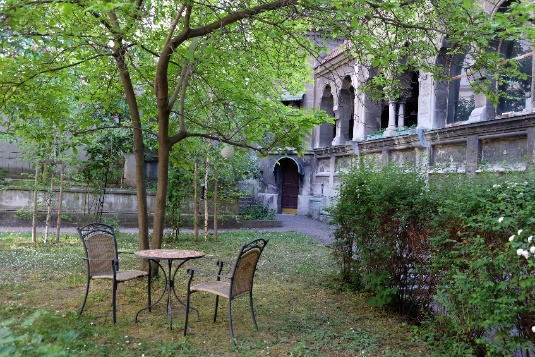 Wir bieten Ihnen zur Beratung und Projektinformation folgende Möglichkeiten an:O Telefonisch durch Ihre RegionalbetreuerinO persönlich in Dreiergruppen am Stephansplatz zu folgende Terminen:28.5.2020 im Zeitraum 10:00-13:0003.06.2020 im Zeitraum 17:00-19:00 O per VideokonferenzO Persönlich vor OrtDiese Termine und Angebote richten sich nicht nur an jene, die fix mitmachen möchten, sondern an alle, die nähere Informationen rund um das Projekt einholen möchten.Anmeldung bitte ehestmöglich per Mail an: 
pfarr-caritas@caritas-wien.atKontakt: 01 51 552 3678